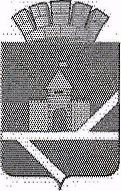 Российская ФедерацияСвердловская областьАДМИНИСТРАЦИЯ  ПЫШМИНСКОГО ГОРОДСКОГО ОКРУГАПОСТАНОВЛЕНИЕот  19.03.2018                                                                                            № 148пгт. ПышмаО внесении изменений в Порядок  предоставления субсидий за счет средств местного бюджета на проведение капитального ремонта муниципального жилищного фонда, в том числе общего имущества многоквартирных домов, в которых размещаются муниципальные жилые помещения, не вошедших в региональную программу капитального ремонта общего имущества в многоквартирных домах Свердловской областиВ соответствии с Федеральным законом от 06.10.2003 № 131-ФЗ «Об общих принципах организации местного самоуправления в Российской Федерации», пунктом 9.3 части 1 статьи 14 Жилищного кодекса Российской Федерации, п о с т а н о в л я ю:1. Внести следующие  изменения в Порядок  предоставления субсидий за счет средств местного бюджета на проведение капитального ремонта муниципального жилищного фонда, в том числе общего имущества многоквартирных домов, в которых размещаются муниципальные жилые помещения, не вошедших в региональную программу капитального ремонта общего имущества в многоквартирных домах Свердловской области, утвержденный постановлением администрации Пышминского городского округа от 05.07.2017 № 598 (далее Порядок):1.1. Дополнить Порядок   разделом 7 следующего содержания:  «7. Порядок и перечень случаев оказания на безвозвратной основе за счет средств местного бюджета дополнительной помощи при возникновении неотложной необходимости в проведении капитального ремонта общего имущества в многоквартирных домах.7.1. Настоящий Порядок устанавливает правила оказания на безвозвратной основе за счет средств местного бюджета Пышминского городского округа  дополнительной финансовой помощи при возникновении неотложной необходимости в проведении капитального ремонта общего имущества в многоквартирных домах в случае возникновения на территории Пышминского городского округа  аварий, пожаров иных чрезвычайных ситуаций природного или техногенного характера.7.2. Капитальный ремонт многоквартирного дома в случаях, указанных в пункте 7.1. настоящего Порядка, осуществляется без его включения в план капитального ремонта и только в объеме, необходимом для ликвидации последствий, возникших вследствие ситуаций, указанных в пункте 7.1. настоящего Порядка, за счет средств местного бюджета в пределах бюджетных ассигнований, предусмотренных в местном бюджете Пышминского городского округа.7.3. Решение о необходимости проведения капитального ремонта и об оказании на безвозвратной основе за счет средств местного бюджета Пышминского городского округа  дополнительной финансовой помощи при возникновении неотложной необходимости в проведении капитального ремонта общего имущества в многоквартирных домах в случаях, указанных в пункте 7.1. настоящего Порядка (далее - Решение), принимается администрацией  Пышминского городского округа  (далее - администрация) в форме протокола комиссии по оказанию на безвозвратной основе за счет средств местного бюджета Пышминского городского округа  дополнительной финансовой помощи при возникновении неотложной необходимости в проведении капитального ремонта общего имущества в многоквартирных домах (далее комиссия).7.4. Основанием для организации заседания комиссии для принятия решения, указанного в п. 7.1. настоящего Порядка, является решение комиссии Пышминского городского округа по предупреждению и ликвидации чрезвычайных ситуаций и обеспечения пожарной безопасности, принимаемое в соответствии с постановлением администрации Пышминского городского округа  от 24.08.2012  № 576 «Об утверждении Положения о комиссии Пышминского городского округа по предупреждению и ликвидации чрезвычайных ситуаций и обеспечения пожарной безопасности, утверждении состава комиссии Пышминского городского округа по предупреждению и ликвидации чрезвычайных ситуаций и обеспечению пожарной безопасности».7.5. Положение о комиссии, ее состав утверждается постановлением  администрации Пышминского городского округа.7.6. Порядок предоставления субсидии управляющим организациям в целях проведения капитального ремонта многоквартирного дома в случаях, указанных в пункте 7.1. настоящего Порядка, утверждается постановлением администрации Пышминского городского округа. 3. Настоящее постановление вступает в силу с 20.06.2018.4. Настоящее  постановление опубликовать в газете «Пышминские известия», разместить на официальном сайте Пышминского городского округа.5. Контроль за выполнением настоящего постановления возложить на заместителя главы администрации Пышминского городского округа по жилищно-коммунальному хозяйству Обоскалова А.А.Глава Пышминского городского округа                                          В.В. Соколов